St David’s Hall BrochureJun/Jul 17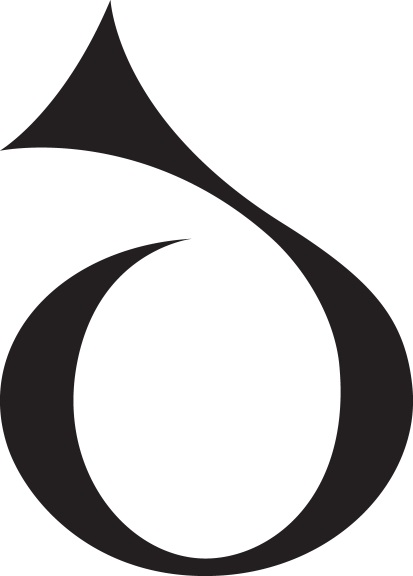 BOX OFFICE029 2087 8444Book Online – Anytime@www.stdavidshallcardiff.co.ukJuneFriday 2			7.30 pm		Royal Philharmonic Orchestra Sunday 4		doors 7.00 pm		Anastacia Tuesday 6		8.00 pm			Jimmy Carr Thursday 8		7.30 pm			BBC National Orchestra ofWales Sunday 11 -					BBC Cardiff Singer of theSunday 18						World CompetitionWednesday 21		7.30 pm		Kevin & Karen Thursday 22		doors  7.00pm	Beverley KnightSaturday 24		7.30 pm		The Roy Orbison Story Sunday 25			3.00 pm		Dance for the WorldMonday 26		7.00 pm		Gwent Music SummerShowcaseTuesday 27	from 10.30 am		Gypsy Roma Traveller CulturalCelebration				8.00 pm		Rachel Newton BandWednesday 28		7.30 pm		Royal Welsh College of MusicSymphony OrchestraJulySunday 2			3.00 pm		Relaxed Concert							BBC National Orchestra ofWalesThursday 6						University of South Wales							Award Ceremonies							Upper levels will be closed tothe publicFriday 7						Royal Welsh College of Music& DramaAward Ceremonies							Upper levels will be closed tothe publicSaturday 8			7.00 pm		City Voices Cardiff   Sunday 9			5.00 pm		70 Glorious Years Wednesday 12		7.30 pm		Spooky Men’s ChoraleFriday 14			7.30 pm		Bowie ExperienceSaturday 15		7.30 pm		Cardiff Philharmonic OrchestraSunday 16 -					Cardiff UniversityFriday 21						Award Ceremonies							Upper levels will be closed tothe publicTuesday 25					Soundworks Concert				1.00 pm		Lefel 1Wednesday 26		1.00 pm		Young Composers Scheme- Saturday 29		– 5.00 pm		Lefel 1Saturday 22		10.30 am		Tiddly Prom							Lefel 1				7.30 pm		Classical Extravaganza!Sunday 23			3.00 pm		Family PromMonday 24		10.30 am		Tiddly Prom - Saturday 29					Lefel 1Monday 24		1.00 pm		Organ PromCrispian Steele Perkins & Anne Page				8.00 pm		Folk PromTuesday 25		7.30 pm		MasterpiecesWednesday 26		7.30 pm		Brass & VoicesThursday 27		7.30 pm		Jazz PromFriday 28			7.30 pm		A Night at the MoviesSaturday 29		7.30 pm		Last Night of the Welsh PromsManager’s WelcomeSummer arrives with a flourish and a return of a highlight of summer in the city the BBC Cardiff Singer of the World Competition. This biennial event brings visitors from all over the world to Cardiff and the National Concert Hall of Wales. We look forward to extending a warm welcome as we anticipate the vocal feast on offer in June.Join us too for a wealth of orchestral music as well as Folk, organ music and Jazz at the Welsh Proms,  singer/songwriters Anastacia and Beverley Knight, the hauntingly weird Spooky Men’s Chorale,  outstanding Roots music with Rachel Newton, dance magic with Strictly’s Kevin and Karen and  orchestral excellence with composer/conductor Eric Whitacre and the Royal Philharmonic Orchestra.InFocus pagePerfect Pimm’s Join us in the L3 Lounge at our Pop Up Pimm’s Bar available during BBC Cardiff Singer of the World and the Welsh Proms.Our skilled staff are busy practicing their mixing techniques to ensure you have a perfect glass of the iconic drink which is synonymous with summer time. You can relax in the festival atmosphere and drink in the experience of world class entertainment at the National Concert Hall of Wales whist also drinking in the delicious and refreshing party in a glass that is Pimm’s No 1 with strawberries, lemon, orange, cucumber and mint all topped up with sparkling lemonade – delicious!£3.50 per glass£16.00 per jug (5 glasses)Main CopyJuneFriday 2			7.30 pm		Royal Philharmonic Orchestra Eric Whitacre		conductorCardiff Polyphonic ChoirCôrdyddCardiff Ardwyn SingersEric Whitacre has taken the world of choral music by storm, composing some of the most popular pieces of the last decade. Here he conducts his music including Deep Field which caused a sensation at the BBC Proms.  It promises to be a great event.£8.50 - £39.50Platinum Ticket: £48.00 (includes seat in Tier 1, glass of champagne & a programme) Reductions AvailablePlus a Ticket Service Charge of £3.95 per transactionNow on SaleInsert ICs logoHynt scheme appliesSunday 4		doors 7.00 pm		Anastacia The Ultimate Collection TourPlus Special GuestsPOP legend Anastacia brings her remarkable voice to St David’s Hall with The Ultimate Collection Tour. With over 30 million worldwide sales to her name, the charismatic American singer-songwriter will perform hits including I’m Outta Love, Not That Kind, Made For Lovin’ You, Left Outside Alone and many more.Under 14s must be accompanied by an adult£37.50   £50.00Max 6 per personWheelchair users plus one companion: stalls seats £37.50 eachPlus a Ticket Service Charge of £3.95 per transactionNow on SaleHynt scheme appliesTuesday 6		8.00 pm		Jimmy Carr The Best Of, Ultimate, Gold, Greatest Hits TourJimmy is gathering a selection of his very best jokes along with brand new material for the ultimate comedy show. A man who has devoted his life to crafting perfect jokes and has left a trail of laughter in his wake, Jimmy Carr’s new tour will distil everything we love to laugh at and be shocked by, into one incredible, unparalleled night of entertainment. Not Suitable for Under 16s£27.50Plus a Ticket Service Charge of £3.95 per transactionNow on SaleHynt scheme appliesThursday 8		7.30 pm		BBC National Orchestra of Wales Rite of SpringThomas Søndergård 	conductor Jean-Efflam Bavouzet 	pianoProkofiev 		Scythian SuiteRavel 		Piano ConcertoStravinsky 		The Rite of SpringPrincipal Conductor Thomas Søndergård closes the season with Stravinsky and Ravel. Causing riots and walk-outs at its premiere in Paris, the Rite of Spring is an exciting, revolutionary and unsettling work that shows Stravinsky’s rebellious nature to its fullest.£15.00 - £37.00Plus a Ticket Service Charge of £3.95 per transactionCertain reductions availableNow on SaleSunday 11 -Sunday 18BBC Cardiff Singer of the World CompetitionWho will be on top of the world?St David’s HallRoyal Welsh College of Music & DramaSingle tickets on sale nowbbc.co.uk/cardiffsingerWednesday 21		7.30 pm		Kevin and Karen DANCE 2017Strictly sweethearts Kevin and Karen Clifton tour the UK for the very first time with their sensational new live show – a sultry, hip-swinging journey through the Waltz, Cha Cha, Fox Trot, Tango and Salsa. It’s a high-energy performance filled with sassy tunes, heart-pounding choreography and sparkling costumes. Backed by a supporting cast of dancers and a live 12-piece show band, Kevin and Karen’s most famous, edge-of-your-seat routines are brought to the stage propelled by passion. £31.50  £37.00  £45.00Wheelchair users plus one companion: stalls seats £31.50 eachPlus a Ticket Service Charge of £3.95 per transactionNow on Sale 					Hynt scheme appliesThursday 22		doors 7.00 pm			Beverley KnightI ♥ Soulsville Tour 2017Triple Mobo winner and multiple Brit nominee, singer-songwriter and actress, Beverley Knight returns to the Hall, following the release of last year’s acclaimed Top 10 album Soulsville, a string of sold out gigs in the spring of 2016 and a six month run in the smash hit West End musical The Bodyguard. She will play a broad set featuring hits from her stellar career, highlights from the Soulsville album as well as a few customary surprises that fans have come to expect from her legendary live shows. £19.50  £27.50  £35.00  £99.00Wheelchair users plus one companion: stalls seats £19.50 eachPlus a Ticket Service Charge of £3.95 per transactionNow on SaleHynt scheme appliesSaturday 24		7.30 pm		Barry Steele and FriendsThe Roy Orbison Story Stunning audiences across the globe with his uncanny ability to recreate the vocal talents of legend Roy Orbison, Barry Steele is quite simply unmissable as he and his fabulous cast take you on a journey back in time. The production also features classic hits from the swinging ‘60s and the Iconic ‘80s. £20.00Plus a Ticket Service Charge of £3.95 per transactionNow on SaleHynt scheme appliesSunday 25		3.00 pm			Dance for the WorldAn all new production celebrating dances from all over the world, with dance schools from our beautiful capitol city.  Each school will perform spectacular and encapsulating performances that will reach out and touch the heart of the audience. The concert includes local talented singers and the electric slide.  Come and enjoy this exciting event and dance into our world!£10.00Over 60, Under 5, Wheelchair users (plus one companion): £7.00 eachHynt scheme appliesMonday 26			7.00 pm	Gwent Music Summer ShowcaseThis concert, featuring pupils from Blaenau Gwent, Monmouthshire, Newport and Torfaen, promises to be a very special event for the audience and performers alike.As well as contributions from the Gwent Youth groups there will be a special performance of a newly commissioned piece by Welsh composer Daniel Bickerton, which will be a joint venture with the Gwent Massed Choir and band made up of children from across Gwent and students from the University of Wales.Pre-concert and interval music will be provided in the foyer and on Level 3 for your entertainment.£7.50  £9.50  £11.50Reductions availableHynt scheme appliesTuesday 27		From 10.30 am		Gypsy Roma Traveller Cultural Celebrationfrom 10.30amThere will be films, live performances, art, and exhibitions that showcase the cultural diversity of the Gypsy, Roma and Traveller community in Wales. You will be astonished and engaged by the amazing skills, heritage, stories, history, art, theatre and dance on show throughout the day.A free event for all from all backgrounds and communities!Tuesday 27		8.00 pm	Rachel Newton BandRoots UnearthedL3 LoungeInstrumentalist of the year – Scots Trad Awards 2016Founder member of The Furrow Collective, The Emily Portman Trio and The Shee, singer and harpist Rachel Newton also writes and performs her own solo material.Her own new 5-piece line up featuring Sarah Hayes and Michael Owers alongside her usual trio with Lauren MacColl and Mattie Foulds performs songs in English and Scottish Gaelic alongside original instrumental compositions. £14.00 in advance£15.00 on dayReductions of £2.00 each for standard concessions (please see page 46)Plus a Ticket Service Charge of £3.95 per transactionNow on SaleWednesday 28			7.30 pm	Royal Welsh College Symphony OrchestraDavid Jones		conductorThe dying rays of Strauss’ glorious Four Last Songs have come to symbolise a whole era in romantic music. Tonight David Jones and the Royal Welsh College Symphony Orchestra plunge into a sea of huge emotions and glorious colours, from the sweeping life-and-death drama of Strauss’ Death and Transfiguration to the pastoral beauty and roof-raising triumph of Sibelius’ epic Second Symphony.The development of orchestras at the Royal Welsh College of Music & Drama is supported by the John Lewis Partnership£14.00Under 25s: £6.00 eachReductions of £2.00 each ticket for Friends of St David’s Hall & claimantsHynt scheme appliesJulySunday 2		3.00 pm			Relaxed ConcertWith BBC National Orchestra of WalesConductor/Presenter 	Grant LlewellynMusician/Presenter	Andy PidcockAn orchestral concert suitable for children and adults with autism, sensory and communication impairments and learning disabilities as well as individuals who are deaf, hard of hearing, blind and partially sighted.Presented by conductor Grant Llewellyn and musician Andy Pidcock, this Relaxed Concert offers an interactive and fun experience of music in a welcoming environment.Programme to include music by Rimsky-Korsakov, Rossini, Johann Strauss II as well as Happy from Despicable Me and the Doctor Who theme.The Relaxed Concert features picture communication systems projected on large screens as well as audio description and British Sign Language interpretation.£14.00Family Tickets: 	1 adult and up to 2 children £15.00			2 adults and up to 4 children £20.00Certain reductions available please contact the Box Office for detailsNow on sale			Hynt scheme appliesSaturday 8		7.00 pm		City Voices Cardiff  Simon Curtis		conductorFollowing the sell-out success of Let’s Go To The Movies in 2011 City Voices Cardiff now bring you the sequel. Six years in pre-production we bring you our movietastic event Let’s Go To The Movies 2 for one night only.The concert is packed full of classic songs from films including Mamma Mia, The Wall, Skyfall, Hunger Games, Les Misérables, Happy Feet, Moulin Rouge, The Lord of the Rings, Yentl and many more. With songs made famous by the likes of Queen, Pink Floyd, Abba, Adele, Pharrell Williams, Simon & Garfunkel, Barbra Streisand and ELO. £13.00Under 12: £5.00 eachStudents, Over 60, Children 12-18: £10.00 each2 credits for tickets in £10 area for Communities FirstNow on SaleHynt scheme appliesSunday 9		5.00 pm		70 Glorious Years Celebrating 70 Glorious Years of Song, the world-famous Treorchy Male Choir is holding a gala concert with Welsh star, Shan Cothi and the massed voices of Côr Meibion Pontarddulais, Morriston Orpheus Male Choir and Pendyrus Male Choir, accompanied and conducted by Treorchy’s Music Director, Jeffrey Howard.  This magnificent evening of song will bring together the very best in Welsh voices to mark the anniversary of the internationally renowned singers of Treorchy.£18.00  £20.00Wheelchair users plus one companion: stalls seats £18.00 eachPlus a Ticket Service Charge of £3.95 per transactionNow on SaleHynt scheme appliesWednesday 12			7.30 pm		Spooky Men’s ChoraleThe Spooky Men's Chorale are the gift that keeps on giving… as thunderous as a herd of wildebeest, as sly as a wagonload of Spike Milligans and as sonorous as a cloister of monks.Renowned for a combination of Visigothic bravado, absurdist humour and eye-moistening tenderness, the Spookies, in middle age, are more masters of their territory than ever before, with five critically-acclaimed albums under their belt. They will revisit their much loved b(l)ack-catalogue, forays into immense Georgian anthems, tender arrangements of traditional and contemporary classics, their own uniquely entertaining songs and choreography.  £20.00Plus a Ticket Service Charge of £3.95 per transactionFriday 14		7.30 pm			Bowie ExperienceBowie Experience is a spectacular concert featuring all of David Bowie’s hits - celebrating the music of the world’s greatest pop icon. An unforgettable journey of sound and vision through David Bowie’s golden years from Space Oddity through to Let's Dance.For the authentic Bowie Experience with all the hits from A to Ziggy - this show is a must-see for all Bowie fans and those absolute beginners out there.£24.50Reductions of £1.00 each ticket for standard concessions (please see page 46)Early Bird Offer: £3.00 off each ticket if booked by 31 May (excludes other discounts)Groups of 10 or more: £1.50 off each ticket (excludes other discounts)Plus a Ticket Service Charge of £3.95 per transactionNow on saleHynt scheme appliesSaturday 15			7.30 pm		Glory of Strauss & ElgarCardiff Philharmonic OrchestraMichael Bell		conductorSteffan Morris		celloJeffrey Howard		soloistStrauss		Festival Prelude (for Organ & Orchestra)Elgar			Cello ConcertoStrauss		An Alpine SymphonyPlease note, this concert has been rescheduled from 30 June.Strauss and Elgar were contemporaries and huge admirers of each other’s music.  In their closing concert of the season, CPO presents unforgettable works by each composer.Strauss’ Festival Prelude is a sensational opening piece, followed by Elgar’s deeply introspective yet supremely lyrical Cello Concerto. Strauss’ An Alpine Symphony brings the concert to a majestic , radiant close.£5.00 - £22.00Reductions AvailablePlus a Ticket Service Charge of £3.95 per transactionNow on SaleHynt scheme appliesTuesday 25		1.00 pm			Soundworks ConcertLefel 1Arts Active are presenting a concert as part of their Soundworks project for adults and young people with physical and learning difficulties in Lefel 1 of St David’s Hall. This short concert includes a varied programme of enjoyable and light music being performed with plenty of opportunities for audience participation, which is not to be missed.£7.50Hynt scheme appliesWednesday 26	- Saturday 29		1.00 pm – 5.00 pm		Young Composers SchemeLefel 1In conjunction with the International Concert Series at St David’s Hall, Arts Active is offering an invaluable opportunity to 14 – 18 year olds to learn from and work alongside professional composers and highly experienced instrumentalists from Wales.The Young Composers scheme consists of monthly composition workshops in St David’s Hall, in which you will be guided and given tuition in writing for a classical ensemble, and hear your compositions tried out loud by the musicians.The scheme is FREE and will end in a final showcase of your works-in-progress or final pieces where they will be recorded, edited and sent out to you to keep.This is an exciting opportunity that will look great on further education applications and will be of particular benefit if you are building a portfolio of work for School or university.For more information and to sign up to this course please visit: www.artsactive.org.ukWELSH PROMS CYMRU 2017JULY 22 - 29 Celebrating 75 years of musical excellenceJoin us for the nation’s biggest birthday party this summer, as Owain Arwel Hughes CBE celebrates 75 years of musical excellence, in the 32nd season of the Welsh Proms Cymru. Taking place from July 22nd to 29th, the 2017 Welsh Proms will feature a host of truly incredible performances and artists, including the world renowned piano virtuoso John Lill CBE, international brass soloist David Childs, the Welsh National Opera Orchestra, plus a special three night residency with the Royal Philharmonic Orchestra.From our 1812 focused Classical Extravaganza, A Night at the Movies with Classic FM’s John Suchet, the inestimable Last Night of the Welsh Proms and much, much more, there’s something for everyone to enjoy at the 2017 Welsh Proms Cymru.Saturday 22			7.30 pm		Classical Extravaganza!Welsh National Opera OrchestraConductor: Owain Arwel Hughes CBE

The opening night of the 2017 Welsh Proms Cymru sees Owain Arwel Hughes conducting the Welsh National Opera Orchestra in an evening of some of the most dramatic and evocative musical themes ever composed. 

From Verdi's Grand March from Aida, through Grieg’s Hall of the Mountain King, and the scintillating Introduction to Act III of Wagner’s Lohengrin. Join us for a thrilling evening of music by the world's greatest composers, all culminating in Tchaikovsky's epic 1812 overture!

Programme to include:Struass: Die Fledermaus, Overture
Tchaikovsky: Swan Lake, Excerpts
Fauré: Pavane
Verdi: Aida, Grand March
Massenet: Thaïs, Méditation​Strauss: Tritsch-Tratsch-Polka
Wagner: Lohengrin, Prelude to Act IIIGrieg: Peer Gynt, Morning; In the Hall of the Mountain KingDvořák: Two Slavonic DancesStrauss: Thunder and Lightning Polka
Elgar: Enigma Variations, Nimrod
Tchaikovsky: 1812 Overture
​
Tickets: £7.50 - £32.00*Welsh Proms Cymru orchestral package available for this eventSunday 23		3.00 pm			Family Prom 2017: The Dance OffCardiff Philharmonic OrchestraMichael Bell		conductorConnie Fisher		presenterConnie Fisher takes us through this orchestral spectacular of dance. The cities own Cardiff Philharmonic Orchestra provide a stupendous sound track that sees squads of local young dancers bring the Hall alive with a visual display worthy of the gloriously exciting sound.
A perfect introduction to large scale orchestral music, the concert features music from the Hunger Games, Beauty and the Beast, Pirates of the Caribbean and of course popular classic such as Swan Lake and Dance Macabre. This family friendly concert has been specially developed for the Proms by the Hall’s own Arts Active team.£11.505-16 year olds: £7.50 eachUnder 5s: FreeHynt scheme appliesSaturday 22 - Saturday 29 (excluding Sun 23 July)		10.30 am					Tiddly Prom Lefel 1Bert’s Magical Musical FarmyardIt’s a busy day on Bert’s farm with lots of jobs to be done….but ‘Oho’, the rain is coming down and the tractor is stuck in a muddy ditch. Even with all his friends helping, Bert cannot pull the tractor out of the slippy slidey hole. Perhaps you and the magic of live music can help them?Bert’s Magical Musical Farmyard is an accessible, interactive concert for the under 5s. An opportunity for children and the adults with them to enjoy live music. Produced by Arts Active, the Tiddly Prom is a musical treat for tots and the grown-ups they look after with the Clarinet, Bassoon and Viola are showcased in this production amongst silly songs, magic and storytelling.£7.50Adults and Children must have a ticket eachUnder 1 – FreeMonday 24			1.00 pm	Organ PromSound The TrumpetCrispian Steele Perkins & Anne PageIn Association with Cardiff Organ EventsDescribed as ‘the world’s leading exponent of the Baroque trumpet’ Crispian Steele-Perkins brings his unique style of entertainment to the Proms in this concert for trumpet and organ. With his collection of historic instruments, Crispian takes audiences back to the golden age of the trumpet with music by Handel, Haydn, Mozart and Stanley.
 
Australian-born organist Anne Page has given many concerts with Crispian throughout the UK and is recognised internationally as an organ soloist. She plays Bach’s joyful Prelude and Fugue in G major to light up the St David’s Hall organ.£8.00Reductions of £2.00 each ticket for standard concessions (please see page 46)Hynt scheme appliesMonday 24			8.00 pm				Folk PromJosienne Clark & Ben WalkerWith Mavron String QuartetL3 LoungeWith the release of Overnight, Josienne Clarke and Ben Walker have brought us an album of wonderand depth. The classic quality of these songs, the meticulous beauty of the arrangements, theblanket-warm production and perfect pairing of exquisite vocals and virtuosic guitar is theculmination of everything these idiosyncratically talented musicians have been working towardssince they first met. This duo inhabit songs that are sometimes centuries old, making them personal and present again, while also pricking the heart with their own tales of everyday love and loss;  the music of Josienne Clarke and Ben Walker is a rare and precious thing.£14.00 in advance£15.00 on dayReductions of £2.00 each ticket for standard concessions (please see page 46)Groups of 10 or more: £1.00 off each ticketPlus a Ticket Service Charge of £3.95 per transactionNow on SaleHynt scheme appliesTuesday 25		7.30 pm				MasterpiecesRoyal Philharmonic Orchestra
Conductor: Owain Arwel Hughes CBE
John Lill CBE, piano

Renowned pianist John Lill joins Owain Arwel Hughes and the Royal Philharmonic Orchestra in a sumptuous programme of celebrated works by Russian master composers.

One of Britain’s best-loved pianists, Lill’s playing has been hailed as ‘fiercely passionate and romantic.’ He returns to the Welsh Proms, by popular demand, in one of the most romantic and dramatic of all piano concertos, Rachmaninov’s Second, its themes suffused with tender longing. 

The concerto is combined with the rollicking drama of Glinka’s showpiece Overture to Ruslan & Lyudmila, and Tchaikovsky’s powerful evocation of Fate, one of his most loved large-scale creations, the masterful Fifth Symphony.
Programme to include:

Glinka: Ruslan and Lyudmila, Overture
Rachmaninoff: Piano Concerto No 2
Tchaikovsky: Symphony No 5 in E minor, Op. 64

Tickets: £7.50 - £32.00*Welsh Proms Cymru orchestral package available for this eventWednesday 26			7.30 pm		Brass & VoicesThe Cory Band & Massed Male Choir
Conductor: Owain Arwel Hughes CBE

Is there any sound more evocative of the spirit of Wales than 200 male voices invoking the magic of Parry’s Myfanwy, or unleashed in the full-throated hwyl of the Roman War Song from Rienzi? 

Owain Arwel Hughes leads the Welsh Proms Massed Male Choir and Wales & the world's number one brass band, the Cory Band, in a rousing evening of the great Welsh hymns, opera choruses and favourite classical works. Cymru am byth!

Programme to include:Verdi: The Force of Destiny, Overture
Wagner: Rienzi, Roman War Song
Thomas: LlanfairArnold: Scottish Dances [Excerpts]
Coleman: The Rhythm of Life
Mussorgsky: Boris Godunov, Coronation Scene
Jones: Morte Christe
Hartsough: GwahoddiadWagner: Lohengrin, Procession to the Minster 
Troyte: Sunset Poem (Eli Jenkins' Prayer)Gounod: Faust, Soldier's Chorus
Respighi: The Pines of Rome, March (Pines of the Appian Way)Parry: Myfanwy
Charles: Llef
Tchaikovsky: Finale from Symphony No 4John Hughes: Cwm Rhondda
Arwel Hughes: Tydi A Roddaist        Tickets: £10 - £25Thursday 27			7.30 pm		Jazz PromCapital City Jazz Orchestrawith Special Guest Lance Ellington Cardiff's own Capital City Jazz Orchestra are joined by top International vocalist Lance Ellington for a fantastic night of Jazz and Big Band Swing. The Capital City Jazz Orchestra was formed in 2007 and features some of the finest Jazz musicians in South Wales. They play regularly at Jazz Clubs across Wales and have performed at the Brecon Jazz Festival and Swansea International Jazz Festival.In the last 10 years they have worked with a host of international Jazz artists including Clare Teal, Matt Ford, Lee Gibson, Claire Martin, Alan Barnes, Mark Nightingale, Dave O' Higgins, Bruce Adams, Nigel Hitchcock and Bobby Shew.Lance Ellington has become known as one of the UK’s most prominent male vocalists. Apart from recording and performing under his own name, his regular appearances on the BBC’s  Strictly Come Dancing have endeared him to millions of UK dance and music fans. His charismatic style and sultry tones have entertainedmore than 30 million people all over the world. Lance has worked with many of the world's top recording artists including Sting, George Michael, Robbie Williams and Michael Jackson just to mention a few; he is one of the UK’s busiest session Singers, lending his voice to all manner of records and adverts.£15.00Reductions of £2.00 each ticket for standard concessions (please see page 46)Plus a Ticket Service Charge of £3.95 per transactionHynt scheme appliesFriday 28		7.30 pm			A Night at the MoviesRoyal Philharmonic Orchestra
Conductor: Owain Arwel Hughes CBE
John Suchet, PresenterJoin Classic FM’s John Suchet, Owain Arwel Hughes and the Royal Philharmonic Orchestra as we celebrate John Williams’ 85th birthday year with an epic Night at the Movies. A spectacular concert for movie fans of all ages, the evening features a mouth-watering selection of the most spectacular film scores and all time Hollywood blockbuster soundtracks.Programme to include:Newman: 20th Century Fox FanfareWilliams: SupermanWilliams: Harry PotterWilliams: Schindler’s ListJarre: Dr ZhivagoBarry: Out of AfricaZimmer: Pirates of the CaribbeanWilliams: E.T. Bernstein: Magnificent SevenWilliams: Raiders MarchSteiner: Gone With the WindShore: Lord of the RingsWilliams: Jurassic ParkWilliams: Star WarsTickets: £7.50 - £32.00*Welsh Proms Cymru orchestral package available for this eventSaturday 29		7.30 pm			Last Night of Welsh PromsRoyal Philharmonic Orchestra
Conductor: Owain Arwel Hughes CBE
David Childs, euphonium

One of the great dates in Cardiff’s annual concert diary - the Last Night of the Welsh Proms! Enjoy a feast of beloved classics in an atmosphere of high spirits, all under the inestimable leadership of Owain Arwel Hughes. This year’s Last Night also features the technical brilliance & panache of international brass soloist David Childs, and the world premiere performance of a new work by Military Wives Christmas Number One & Royal Wedding music composer Paul Mealor, plus of course with all the usual fun, frolics & Last Night grandeur. Bring your flags & streamers and be ready to join in the singing and celebrations that will bring this season of Welsh Proms to a rousing conclusion. An evening not to be missed! 

*Please note, early booking is advised for this event
​*Standing promenade tickets are available for this event onlyProgramme to include: Suppé: Light Cavalry, OvertureTchaikovsky: Nutcracker [Excerpt]Wagner: Ride of the ValkyriesMealor: Concerto for Euphonium *world premiere performance*Elgar: Pomp & Circumstance No. 1Bizet: William Tell, Overture [Gallop]Offenbach: Orpheus in the Underworld, Infernal Galop [Can-Can]Wood: Songs of WalesTickets: £7.50 - £32.00*Welsh Proms Cymru orchestral package available for this eventPrices£7.50 (Promenader – Available for Last Night of the Welsh Proms only)£11.50  £17.00  £21.00  £27.50  £32.00  Platinum Ticket (includes a prime seat in Tier 1 and a glass of Pimm’s): £36.00DiscountsSave 5% of full price tickets with a package (to include all four orchestral concerts marked with a P)£43.70  £64.60  £79.80  £104.50  £121.60Family TicketsOne child under 16 goes free with every full priced adult ticket (not available in top two price bands)ConcessionsUnder 16s, students, disabled people plus one companion and claimants: half the full price seats at evening orchestral concerts (proof of entitlement required on ticket collection, concessions not applicable to package prices, Platinum Tickets or lowest price tickets)Groups of 10-19: £2.00 off each ticket if paid for by 4 May (£1.00 off each ticket after this date)Groups of 20 or more: £3.00 off each ticket if paid for by 4 May (£1.50 off each ticket after this date). Contact us on the Groups Hotline 029 2087 8443 to make your group booking.Friends of St David’s Hall: £1.00 off each ticket (maximum of 4). Applies to single tickets only and not available on packages or Platinum Tickets.Early NewsSeptemberFriday 1		Doors 8.00 pm			Queens of Comedy *Sunday 17		7.30 pm		Whitney Queen of the NightThursday 21		8.00 pm		The Dreamboys *Saturday 23		7.30 pm		ELO Again *Wednesday 27		7.30 pm		Doctor Hook starring Dennis Locorriere*Thursday 28		8.00 pm		Jon Richardson *Saturday 30		7.30 pm		Go West*OctoberFriday 6			Doors 7.00 pm		The Pretenders*Tuesday 10		doors 7.00 pm		Squeeze *Wednesday 11		8.00 pm		Russell Brand *Friday 13		7.30 pm		Lulu *Saturday 14		8.00 pm		Joel Dommett *Thursday 19		7.30 pm		Ray Mears *Thursday 26		7.30 pm		Milton Jones is Out There *Friday 27		7.30 pm		Sixties Gold *Saturday 28		8.00 pm		Jimmy Carr *NovemberFriday 3			7.30 pm		The World Famous Elvis Show with Chris Connor *						With Chris ConnorTuesday 14		Doors 7.00 pm		Collabro*Thursday 16		7.30 pm		Jon Ronson’s						Psychopath Night *Friday 17		8.00 pm		The Magic of Motown *Thursday 30		7.30 pm		John Wilson & The John Wilson Orchestra						A Celebration of the MGM Film Musicals *DecemberTuesday 5		7.30 pm		The Bootleg Beatles in Concert*FebruaryTuesday 27			8.00 pm			Russell Brand *BOOKING INFO  BOX OFFICE			029 2087 8444Book Online 			www.stdavidshallcardiff.co.uk ADMINISTRATION		029 2087 8500You can now select your own seat when booking online.For certain events, due to volume of customers at the Box Office, we may need to suspend sales for later events half an hour before the start of a performance.Booking is EasyThe Box Office is open Mon-Sat 9.30 am until fifteen minutes after the start of the performance (or 5.00 pm when there is no performance) and on Sundays and Bank Holidays 1 hour prior to the performance to personal callers only.TELEPHONE on 029 2087 8444Pay instantly with debit or credit cards (a fee may apply per ticket for some shows). We accept Mastercard, Visa and Delta cards. We do not, however, accept Solo or Electron cards. Please collect pre-paid tickets 30 minutes before the start of the performance.Telephone lines close 30 minutes before Box Office closing time.POST: write to us at St David’s Hall, The Hayes, Cardiff, CF10 1AH with full details of your requirements including your preferred seating area and any discounts which apply. Include your name, address, postcode and a daytime telephone number and enclose a cheque made payable to Cardiff Council or your card details (including expiry date and switch issue number), plus a stamped addressed envelope for the return of your tickets. There is a charge of £1.00 to send tickets in the post.Go GreenJoin our e mail list and get up to date show information and offers sent straight to your inbox. Sign up at www.stdavidshallcardiff.co.uk Standard ConcessionsThe following concessions apply to shows indicating reductions in the price panel:Friends of St David’s Hall, Under 16s, Students, *Over 60s, Disabled people (plus one companion), Claimants, MAX cardholders and Corporate Members. Only one discount may apply to each ticket and proof of status is required. Please state which discount you are claiming at time of booking.* This discount may not apply for certain performances.Wheelchair users (plus one companion) can purchase stalls seats at the lowest ticket price for shows which indicate this deduction. Wheelchair spaces are subject to availability and should be booked through the Box Office, not online, to ensure customers’ specific needs are met.STUDENT TICKETS£5.00 tickets are also available for concerts in the St David’s Hall International Concert Series up to 6.30 pm on the day of the performance.Tickets must be collected and will be issued on production of a valid student ID.GROUPSWe welcome parties of all sizes and offer selected discounts to groups of 10 or more. Call the dedicated Groups Hotline on 029 2087 8443FAMILY TICKETS are available for certain events where shown. This applies to a Family of 4 which includes a maximum of 2 adults and 2 children under 16.CHILDRENReductions and special prices apply for many events. For Health and Safety reasons, all children of walking age will require a ticket.FRIENDS OF ST DAVID’S HALLEnjoy selected reductions, a copy of the brochure with a newsletter every other month and priority booking for most events for just £18 per year. Call the Box Office on 029 2087 8444 for further details.REFUNDS AND EXCHANGESSt David’s Hall values its patrons’ commitment in booking early and recognises that emergencies sometimes prevent attendance. Tickets may be exchanged for any other event at the same price or higher (on payment of the difference ). The exchange option is not available for sold out concerts. If the event falls within a  specific season (eg Proms, Ballet etc), exchanged tickets will be offered within the same season. Tickets must be received at the Box Office not later than 48 hours before the original performance. There is a charge of £2.00 for this service. (Unfortunately, tickets purchased via the BBC Customer Care Centre cannot be exchanged or resold at St David’s Hall.)Alternatively tickets will be accepted for resale on the strict understanding that St David’s Hall tickets will be sold first and that resale cannot be guaranteed. We cannot re-sell tickets unless the originals are first returned to the Box Office. 20% of the value of any resale will be retained.Apart from these two services or the cancellation of a performance, money will not be refunded once tickets have been purchased.In the event of a cancelled performance tickets must be returned to point of purchase (e.g. If purchased via one of our recognised ticket agents, they should be returned directly to them).LATECOMERSTo avoid disruption, latecomers can be admitted to the auditorium only when there is an appropriate break in the performance. The concert can be viewed via closed circuit TV in the Level 3 Lounge.CONDITIONS OF SALEWe reserve the right to make cast or programme changes if necessary.Admission may be refused under certain circumstances and a refund may not be made. Please check tickets at time of purchase to ensure they are correct. Refunds are at the discretion of the Box Office Manager.Please ensure your mobile phone is switched off during the performance. Photography or recording of any performance is not permitted.Ticket Service ChargeAll ticket purchases are subject to a Ticket Service charge of £3.95 per transaction so you will only pay £3.95 no matter how many tickets you buy at one time. The Ticket Service Charge covers the cost of producing your tickets, processing your order and delivering your tickets to you. We aim to provide exceptional service to customers whether they visit us in person, call on the phone or interact with us online. This small charge per transaction will enable us to continue to do this in the face of increasing demands on valuable resources. *Some events will be exempt from the TSC – for example events organised by A2 Arts Active and any event where the top price is £13.00 or less.How to Find UsWe are in the heart of Cardiff next to the St David’s Shopping Centre on The Hayes.For Satellite Navigation devices, please use CF10 2DP.SERVICES FOR DISABLED CUSTOMERS If you have specific seating requirements please inform the Box Office at time of booking or contact the Duty House Manager on arrival.Facilities for wheelchair users include level floors, toilet facilities (on Levels 2,3,4 and 5) and low level counters at the Box Office, Cloakroom and Level 3 Bar. Wheelchair users plus one companion can book seats at the rear of the stalls at the lowest ticket price available, subject to availability, for the performance. Please book these at the Box Office.Customers with walking difficulties may find that stalls seats offer the best access.An infra red system is available in the auditorium (excluding Tier 5) and can be used with or without a hearing aid. Please inform Box Office staff at time of booking and full user instructions will be supplied when you arrive for the event.For information on how customers with limited mobility can gain vehicle access to St David’s Hall when attending a performance and for specified non-performance events go to the Your Visit and Access pages of the website www.stdavidshallcardiff.co.uk or call the Box Office on 029 2087 8444. Event information is available in Braille and large print formats from the desk on the ground floor of the Hall and Cardiff Central Library. To receive your own copy call the Marketing Department on 029 2087 8542.Guide dogs are welcome. Please inform the Box Office when you book tickets.	HyntHynt is a national scheme that works with theatres and art centres across Wales to make things clear and consistent in fair ticketing policy and accessibility.Hynt cardholders are entitled to a ticket free of charge for a personal assistant or carer at St David’s Hall and all theatres and arts centres participating in the scheme. Visit www.hynt.co.uk to find a range of information about the scheme and to join.Data ProtectionWhen making a booking with St David’s Hall your personal information will be stored on the Box Office computer system. By making a booking you consent to your personal information being stored in accordance with the Data Protection Acts. You will be asked if this information may be used:to keep you informed about forthcoming events or developments at New Theatre or St David's Hall;to other arts organisations in south Wales - which may include Sherman Theatre, Wales Millennium Centre, RWCMD, National Theatre Wales, Chapter Arts Centre, Welsh National Opera, BBC National Orchestra of Wales, Sinfonia Cymru and Ballet Cymru  - for a similar purpose;by other carefully selected non-arts organisations for further information which may be of interest to you.You will be asked to  indicate which options are acceptable to you. This will enable us to process your personal information in accordance with your wishes.Customer booking information (excluding credit card details) may be shared with external agencies for the purpose of analysis. St David’s Hall will take all reasonable steps to ensure the security of data within this process.St David’s Hall processes conform to the Data Protection Act 1998.Our web sites and our Official Advertisements are controlled, produced and operated by St David’s Hall  from our offices in the United Kingdom. St David’s Hall makes no representations that the material and information displayed on or accessible via our web site are appropriate or available for use in other Countries outside the UK.